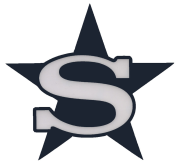 SOHI FOOTBALL2019 GAME SCHEDULEVARSITYDAY		DATE		OPPONENT				LOCATION		TIMESaturday	Aug 10		Chugiak HS*				SOHI			12:00 PMFriday		Aug 16		West Anchorage HS			West			7:00 PMFriday 		Aug 23		West Valley HS				West Valley		7:00 PMFriday		Aug 30		South Anchorage HS			SOHI			6:30 PMFriday		Sept 6		Christian HS				El Cajon			7:00 PMFriday	 	Sept 13		Lathrop HS				SOHI			6:00 PMSaturday 	Sept 21		Kodiak HS				SOHI			2:00 PMSaturday	Sept 28		Eagle River HS**			SOHI			2:00 PMSaturday	Oct 5		Kenai Central HS			Kenai			2:00 PMSaturday	Oct 12		Semifinals				TBD			TBASaturday	Oct 19		Championship Game			Anchorage		TBA* Scrimmage     ** Homecoming and Senior NightJUNIOR VARSITYDAY		DATE		OPPONENT				LOCATION		TIMESaturday	Aug 10		Chugiak HS*				SOHI			11:00 AMFriday		Aug 16		West Anchorage HS			West			4:30 PMFriday 		Aug 23		West Valley HS				West Valley		4:00 PMFriday		Aug 30		South Anchorage HS			SOHI			3:30 PMFriday	 	Sept 13		Lathrop HS				SOHI			3:00 PMSaturday 	Sept 21		Kodiak HS				SOHI			11:00 AMSaturday	Sept 28		Eagle River HS				SOHI 			11:00 AMSaturday	Oct 5		Kenai Central HS			Kenai			2:00 PMC TEAMDAY		DATE		OPPONENT				LOCATION		TIMESaturday	Aug 10		Chugiak HS*				SOHI			10:00 AMSaturday	Aug 17		West Anchorage HS			West			10:00 AMWednesday 	Aug 21		Bartlett	HS				Bartlett			6:00 PMMonday 	Aug 26		Nikiski Jamboree			Nikiski			3:00 PMSaturday	Aug 31		South Anchorage HS			SOHI			10:00 AMWednesday	Sept 4		East Anchorage HS			East			5:00 PMSaturday 	Sept 14		Lathrop HS				SOHI			10:00 AMWednesday	Sept 18		Chugiak HS				Chugiak			6:00 PMMonday	Sept 23		Kenai Central HS			SOHI			4:00 PM